2018 BULLETS INDOOR GAMES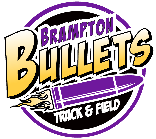 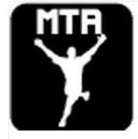 Competition Date: Saturday, January 20, 2018Hosted by: Bullets Track ClubMeet Director: Jim Catton, bulletstrackclub@gmail.comEntries Chairperson: Suzanne Leroux, suzanneleroux@rogers.comVenue:	Toronto Track & Field Centre, Indoor facility, 231 Ian MacDonald Blvd, Toronto, ONEntry Fees: By Wednesday, January 17, 1159pm- $10 per event, $10 per relay, $25 for a RunJumpThrow Combo. Late Entries: will be accepted until noon on Friday January 19- $15 per event, $15 per relay. $35 for a RunJumpThrow Combo.Registration: www.trackiereg.com/bulletsindoorgames2018 or email your EXCEL Spreadsheet to suzanneleroux@rogers.com.Non-Member Fees: Non-MTA Members will pay an additional $5.00 per registration. Be sure to have your club and club members registered by 11.59pm on Wednesday, January 17.Age Groups and Events: Peewee (2013 & 2012)- 50m, Long JumpMite (2011 & 2010)- 50m, 50m Hurdles (12”-30cm), 200m, 400m, Long Jump, Shot Put (1.5k Kg) Tyke (2009 & 2008)- 50m, 50m Hurdles (18”-45cm), 200m, 400m, 800m, Long Jump, High Jump, Shot Put (2.0 Kg), 4x200m Relay Atom (2007 & 2006)- 50m, 50m Hurdles (24”-60cm), 200m, 400m, 800m, 1500m, 800m Race Walk Long Jump, Triple Jump, High Jump, Shot Put (2.73 Kg), 4x200m Relay Senior (2005 & 2004)- 50m, 50m Hurdles (27”-68cm), 200m, 400m, 800m, 1500m, 800m Race Walk, Long Jump, Triple Jump, High Jump, Shot Put (3.0 Kg), 4x200m Relay Awards:	Medals for first three finishers in every final (Gold, Silver & Bronze)Ribbons for 4th to 8th place.  Top 3 relay teams get ribbons		Special Ribbon for all competitors who compete in a Run Event, Jump Event and Throw Event! 2018 BULLETS INDOOR GAMES SCHEDULECompetition NotesTrack events take priority over field events. Athletes must check into their field event and get at least one trial in before leaving to go to their track event then return right after the track event. They should leave for their track event at the last call for their age/gender category.We will be running the oval and sprints at same time. Our goal is to be completed by 3:30pm.We will run races starting with the youngest age categories, girls then boys, and work our way up through to senior.All horizontal jump competitions will receive 3 qualifying jumps. The top 8 competitors will receive an additional 2 jumps. All jumps are considered for the final performance ranking.Peewee, Mites, Tykes and Atoms will jump from a 1m jump-zone for Long Jump. The jump-zone will be marked with flour or chalk. Seniors will jump from the designated board.All Triple Jump competitors must jump from a designated board.All Shot Put competitors will receive 3 qualifying throws. The top 8 competitors will receive an additional 2 throws. All throws are considered for the final performance ranking.Mites 1.5kg, Tykes 2.0kg, Atom 2.73kg, Senior 3.0kgThis meet is approved by Athletics Ontario for the Senior and Atom age groups. For a performance to count towards a record or future seeding, the athlete must be a member of Athletics Ontario at the time of the performance.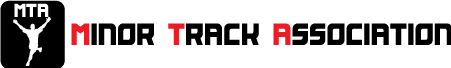 Sanctioned and Required by:Minor Track Association of Ontario    Release, Waiver and IndemnityIn consideration of the acceptance of my acceptance of my application and the permission to participate as an entrant or competitor in the2018 BULLETS INDOOR GAMESJanuary 20, 2018I, for myself, my heirs, executors, administrators, successors and assigns HEREBY RELEASE, WAIVE AND FOREVER DISCHARGEMINOR TRACK ASSOCIATIONBULLETS TRACK & FIELD CLUBTORONTO TRACK & FIELD CENTRECITY OF TORONTOYORK UNIVERSITYATHLETICS ONTARIOAnd all other association, sanctioning bodies and sponsoring companies and all their respective agents, officials, servants, representatives and assigns OF AND FROM ALL claims, demands, damage costs, expense actions and causes of action, whether in law or equity, in respect to death, injury, loss or damage to my person or property HOWEVER CAUSED, arising or to arise by reason of my participation in the said event, whether as a spectator, participant, competitor or otherwise; whether prior to, during or subsequent to the event AND NOTWITHSTANDING that the same may be the negligence of any of the aforesaid.I FURTHER HEREBY UNDERTAKE TO HOLD AND SAVE HARMLESS AND AGREE TO INDEMNIFY all of the aforesaid from against any and all liability incurred by any or all of them arising as a result of, or in any way connected with my participation in the said event.BY SUBMITTING THIS ENTRY, I ACKNOWLEDGE HAVING READ, UNDERSTOOD AND AGREE to the above WAIVER, RELEASE AND INDEMNITY. I WARRANT that I am physically fit to participate in this event._____________________________________________	________________________		__________________________________Athlete’s Name					Date				Signature (if over 18)_____________________________________________	________________________		__________________________________Parent or Guardian Name				Date				Signature (if athlete is under 18)_____________________________________________	________________________		__________________________________Club Name					Date				Signature (club rep, if signing for entire club)OVALSTRAIGHTPit 1Pit 2HIGH JUMPSHOT PUT930a150050Atom Girls L JSenior Girls TJAtom BoysSenior Boys40050m HurdlesTyke Girls L JSenior Boys L JTyke BoysMites B&G800mWPeewee B&G LJAtoms Boys TJSenior BoysLUNCHLUNCHLUNCHLUNCHLUNCHLUNCHLUNCH1230p80050m Hurdles FinalsTyke Boys L JAtom Girls TJSenior GirlsTyke B&G20050 FinalsMites Boys L JSenior Boys TJAtom GirlsAtom Boys4x200mMites Girls L JSenior Girls L JTyke GirlsAtom GirlsAtom Boys L JSenior Girls